IntroductionWithin the deliverable DT2.2.1 each pilot area has to establish or renovate a participatory planning system in each PA which ment the formal establishment (if not yet existing) or renovation (if already existing) of a consulting body (e.g. the ECST Forum) involving the main stakeholders dealing with tourism in each PA. Each document includes a list of the participating stakeholders.Po Delta Regional Park started from the very first step to set up a participatory planning system because it was never established a round table with the involvement of local stakeholders in themes concerning the Park such as tourism.For this reason a collaboration with the local public administration has begun, inviting all the stakeholders which are, from different point, in contact with tourists in order to involve and convince them to bring their knowledge of the “tourism phenomenon” to start working on. This list is composed of hotel, restaurants, tourist offices, visitor centres of the Park, etc. Stakeholder listCEETO Deliverable D.T2.2.1 Establishment or renovation of a participatory planning system in each PAVersion 1.011 2018OrganisationTypeAQUA SRLPrivate enterpriseArchitettoPrivate enterpriseArgenta Tourist Information OfficeTourist information officeAscom Confesercenti CerviaCommerce trade associationAssociazione culturale studiod'archeologia didattica museologiaPrivate associationAssociazione FestaPrivate associationAssohotel CerviaHotel associationAtlantide soc. coop.sociale p.a.Private enterpriseB&B Penelope MesolaPrivate enterpriseBirding ItalyPrivate associationC.A.D.F. S.p.APrivate enterpriseCNA CerviaCommerce trade associationConfartigianatoCommerce trade associationConsorzio Visit FerraraPrivate enterpriseCOPEGOCooperativaDELTA 2000Local Action GroupErbe Palustri Ecomuseum Private associationFattorie del Delta/ Pro Loco di MesolaPrivate enterpriseFederParchiFederparchiHotel Eros ResidencePrivate enterpriseIl Bosco OfficinalePrivate enterpriseIstituto Comprensivo Codigoro -SchoolLocanda degli estePrivate enterpriseMunicipality of CerviaLocal Public AdministrationMunicipality of ComacchioLocal Public AdministrationMunicipality of MesolaLocal Public AdministrationMunicipality of RavennaLocal Public AdministrationNautica MondoPrivate enterpriseOasi CannevièPrivate enterpriseOstello bar GorinoPrivate enterprisePorto Tolle Tourist Information OfficeTourist information officePro Loco Codigoro Local associationSimpatia srlPrivate enterpriseSpiaggia Romea srlPrivate enterpriseTourist Service Municipality of GoroTourist information officeUrban plannerPrivate enterpriseWWF Ravenna AssociationNGO 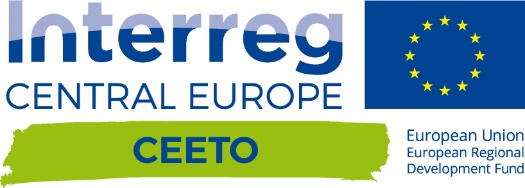 